Record of telephone confirmation of client’s benefit entitlement for Legal Aid eligibility assessment.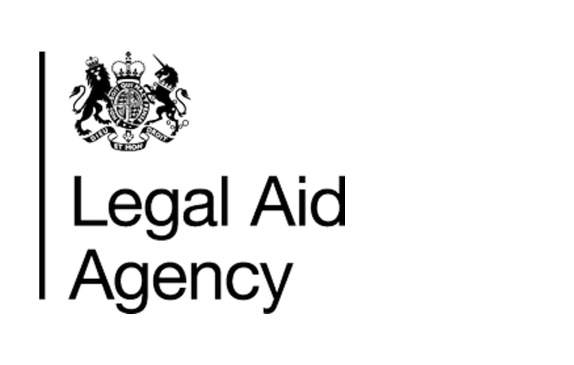 Please confirm the value and frequency of the payments.Any other relevant information:Client Name:National Insurance number:Name of issuing department rang:Date of phone call:Name of person spoken to:Contact details of person spoken to:Client reference (if applicable):Client present during call (Y/N):Name of Benefit:Is this contributions-based or income-related? (please tick relevant box)Contribution BasedIncome Related/BasedDate benefit started: (please confirm this information)Is this ongoing?YES NOIf not ongoing, what date did the benefit stop?Is this a joint claim?YESNOIf yes what is the name of the other person?Amount£Frequency:
Weekly, Monthly etc